                                                                                       Проект №707  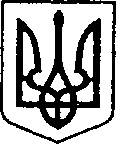                                                                                                                                     Від 11.11.2021УКРАЇНАЧЕРНІГІВСЬКА ОБЛАСТЬН І Ж И Н С Ь К А    М І С Ь К А    Р А Д А____ сесія VIII скликанняР І Ш Е Н Н Я      Від                                                     м. Ніжин                                         № Про внесення змін до «Програми розвитку інвестиційної діяльностів Ніжинській міській територіальнійгромаді на 2020-2022 роки», затвердженоїрішенням Ніжинської міської ради від  24 грудня 2019 року № 7-65/2019 «Про затвердження бюджетних програм місцевого значення на 2020 рік» (зі змінами)Відповідно до статей 26, 42, 59, 73 Закону України "Про місцеве самоврядування в Україні», Регламентy Ніжинської міської ради Чернігівської області VIII скликання, затвердженого рішенням Ніжинської міської ради Чернігівської області від 27 листопада 2020 року №3-2/2020, статті 91 Бюджетного кодексу України, міська рада вирішила: Внести зміни до «Програми розвитку інвестиційної діяльності в Ніжинській міській територіальній громаді на 2020-2022 роки», затвердженої рішенням Ніжинської міської ради від  24 грудня 2019 року № 7-65/2019 «Про затвердження бюджетних програм місцевого значення на 2020 рік» (зі змінами) та викласти її у новій редакції, що додається.Відділу економіки та інвестиційної  діяльності  (Гавриш Т.М.) забезпечити оприлюднення даного рішення на сайті міської ради протягом п`яти робочих днів з дати його прийняття.Організацію виконання даного рішення покласти на першого заступника міського голови з питань діяльності виконавчих органів ради Вовченка Ф.І.Контроль за виконанням даного рішення покласти на постійну комісію міської ради з питань соціально-економічного розвитку, підприємництва, інвестиційної      діяльності,    комунальної власності,     бюджету     та         фінансів. (Мамедов В.Х.)            Міський голова                                                                Олександр КОДОЛАВізують:Начальник відділу економікита інвестиційної діяльності                                                                 Тетяна ГАВРИШПерший заступник міського голови  з питань діяльності виконавчих органів ради                                Федір ВОВЧЕНКОСекретар міської ради						             Юрій  ХОМЕНКОНачальник фінансового управління                                       Людмила ПИСАРЕНКОНачальник відділу бухгалтерського обліку - головний бухгалтер                                                        Наталія  ЄФІМЕНКОНачальник відділу юридично -кадрового забезпечення						                В’ячеслав ЛЕГАГолова постійної комісії міської ради з питань регламенту, законності, охорони прав і свобод громадян, запобігання корупції, адміністративно-територіального устрою, депутатської діяльності та етики	  	Валерій  САЛОГУБГолова постійної комісії міської ради з питань соціально-економічногорозвитку, підприємництва, інвестиційної діяльності, комунальної власності,  бюджету та фінансів						            Володимир  МАМЕДОВПояснювальна запискаДо рішення Ніжинської міської ради про внесення змін до«Програми розвитку інвестиційної діяльностів Ніжинській міській територіальнійгромаді на 2020-2022 роки», затвердженої рішеннямНіжинської міської ради від 24 грудня 2019 року№ 7-65/2019 «Про затвердження бюджетних                     програм місцевого значення на 2020 рік» (зі змінами)Проект рішення Ніжинської міської ради передбачає внесення змін в Програму розвитку інвестиційної діяльності в Ніжинській міській територіальній громаді на 2020-2022 роки у зв’язку з розширенням заходів програми, а саме включення п. 1.25. «Співфінансування проектів колективного фінансування проектів Ніжинської територіальної громади шляхом краудфандингу» та змінами в обсяги фінансування заходів на 2022 рік. Проект рішення підготовлений з дотриманням норм Конституції України, Законів України «Про місцеве самоврядування в Україні», статей 26, 42, 59, 73 закону України «Про місцеве самоврядування в Україні», Регламенту Ніжинської міської ради Чернігівської області VIII скликання, затвердженого рішенням Ніжинської міської ради Чернігівської області від 27 листопада 2020 року № 3-2/2020, статті 91 Бюджетного кодексу України.     Порівняльна таблиця змін до рішення Ніжинської міської ради про внесення змін до «Програми розвитку інвестиційної діяльності в Ніжинській міській територіальній громаді на 2020-2022 роки», затвердженої рішенням Ніжинської міської ради від 24 грудня 2019 року № 7-65/2019 «Про затвердження бюджетних програм місцевого значення на 2020 рік» (зі змінами) додається:            Відповідальний за підготовку проекту рішення:Плетньова Тетяна (начальник сектора інвестиційної діяльності відділу економіки та інвестиційної діяльності).Начальник відділу економікита інвестиційної діяльності                                                          Тетяна  ГАВРИШЧинна редакціяЗміни, що пропонуються1.2. Виготовлення та розповсюдження -  бренду та брендбуку м. Ніжина; придбання, розроблення та розповсюдження інформаційно-презентаційних матеріалів про місто  (поліграфічна продукція, буклетів, флаєрів, листівок, банерів, стенди, відеофільмів, інформацих програм і роликів,  сувенірної продукції (ручки, блокноти, календарі, брелки, прапорці, магніти, брендований посуд, USB накопичувачи, сувенірна діжка під огірки, тощо)), тощо.Фінансування 150 тис.грн1.3. Створення та постійне наповнення інвестиційного сайту Ніжинської міської ради «Ніжин Інвестиційний» (послуги із розроблення та технічної підтримки сайту).Фінансування 10 тис.грн1.4. Залучення експертів та відповідних організацій для експертного та методичного супроводу процесу розроблення інвестиційних проектів, планів дій, бізнес-планів, інвестиційного паспорта, іншої проектно-кошторисної документації.Фінансування 170 тис.грн1.5. Підготовка та представлення електронних презентацій про потенціал міста та пріоритетні проекти ( USB накопичувачи , диски, тощо).Фінансування 15 тис. грн1.6. Розміщення інформації про місто у вітчизняних та зарубіжних засобах масової інформації (електронних і друкованих видання, телебачення).Фінансування 50 тис.грн1.9. Підтримка залучених громадських організацій в оформленні відповідної інвестиційної/грантової документації.Фінансування 5 тис. грн1.13. Розробка та друк дорожньої інвестиційної карти міста щодо визначення та використання найбільш оптимальних механізмів та інструментів залучення інвестицій.Фінансування 5 тис. грн1.15. Участь делегацій міської ради в проведенні публічних заходів в інших містах України.Фінансування 20 тис.грн2.1. Участь та сприяння у проведенні вітчизняних та закордонних заходів на інвестиційну тематику (форумів, конференцій, виставок, зустрічей).Фінансування 5 тис. грн2.3. Організація та проведення Днів Сталої Енергії в рамках ініціативи «Угода мерів», а саме закупівля подарунків (подарункові набори, іграшки, сувенірна продукція, спортивний інвентар, солодкі призи, солодкі подарунки, реквізит для проведення заходів, тощо); організація та проведення послуг з харчування; послуги автотранспортного перевезення учасників заходу, закупівля канцелярського приладдя та господарчих товарів для проведення заходів в навчальних та інших закладах; придбання та/або виготовлення рекламної продукції (буклети, листівки, банери, плакати, тощо); виготовлення та/або придбання подяк, грамот та рамок для них, медалей, кубків, тощо; висвітлення заходу в місцевих, регіональних ЗМІ; послуги з організації, обслуговування та проведення розважальних заходів; організація  проживання гостей заходу.Фінансування 30 тис.грн3.2. Участь та сприяння у проведенні конкурсів інвестиційних та інноваційних проектів. (виготовлення та розміщення стендів)Фінансування 5 тис. грн3.6. Спів фінансування грантових проектів в розмірі не більше 25 % від загальної вартості проекту.Фінансування 300 тис. грн1.25 Співфінансування проектів колективного фінансування (краудфандингу) у розмірі 50% від загальної суми проектуФінансування 1600 тис.грн1.2. Виготовлення та розповсюдження -  бренду та брендбуку м. Ніжина; придбання, розроблення та розповсюдження інформаційно-презентаційних матеріалів про місто  (поліграфічна продукція, буклетів, флаєрів, листівок, банерів, стенди, відеофільмів, інформацих програм і роликів,  сувенірної продукції (ручки, блокноти, календарі, брелки, прапорці, магніти, брендований посуд, USB накопичувачи, сувенірна діжка під огірки, тощо)), тощо.Фінансування 250 тис.грн1.3. Створення та постійне наповнення інвестиційного сайту Ніжинської міської ради «Ніжин Інвестиційний» (послуги із розроблення та технічної підтримки сайту).Фінансування 0 грн.1.4. Залучення експертів та відповідних організацій для експертного та методичного супроводу процесу розроблення інвестиційних проектів, планів дій, бізнес-планів, інвестиційного паспорта, іншої проектно-кошторисної документації.Фінансування 100 тис. грн1.5. Підготовка та представлення електронних презентацій про потенціал міста та пріоритетні проекти ( USB накопичувачи , диски, тощо).Фінансування 0 грн.1.6. Розміщення інформації про місто у вітчизняних та зарубіжних засобах масової інформації (електронних і друкованих видання, телебачення).Фінансування 0 грн1.9. Підтримка залучених громадських організацій в оформленні відповідної інвестиційної/грантової документації.Фінансування 5 тис. грн1.13. Розробка та друк дорожньої інвестиційної карти міста щодо визначення та використання найбільш оптимальних механізмів та інструментів залучення інвестицій.Фінансування 0 тис. грн1.15. Участь делегацій міської ради в проведенні публічних заходів в інших містах України.Фінансування 0 грн2.1. Участь та сприяння у проведенні вітчизняних та закордонних заходів на інвестиційну тематику (форумів, конференцій, виставок, зустрічей).Фінансування 395 тис.грн2.3. Організація та проведення Днів Сталої Енергії в рамках ініціативи «Угода мерів», а саме закупівля подарунків (подарункові набори, іграшки, сувенірна продукція, спортивний інвентар, солодкі призи, солодкі подарунки, реквізит для проведення заходів, тощо); організація та проведення послуг з харчування; послуги автотранспортного перевезення учасників заходу, закупівля канцелярського приладдя та господарчих товарів для проведення заходів в навчальних та інших закладах; придбання та/або виготовлення рекламної продукції (буклети, листівки, банери, плакати, тощо); виготовлення та/або придбання подяк, грамот та рамок для них, медалей, кубків, тощо; висвітлення заходу в місцевих, регіональних ЗМІ; послуги з організації, обслуговування та проведення розважальних заходів; організація  проживання гостей заходу.Фінансування 0 грн3.2. Участь та сприяння у проведенні конкурсів інвестиційних та інноваційних проектів. (виготовлення та розміщення стендів)Фінансування 0 грн3.6. Спів фінансування грантових проектів в розмірі не більше 25 % від загальної вартості проекту.Фінансування 1000 тис. грн